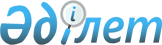 Об организации молодежной практики на 2012 год
					
			Утративший силу
			
			
		
					Постановление акимата города Арыс Южно-Казахстанской области от 14 февраля 2012 года № 40. Зарегистрировано Управлением юстиции города Арыс Южно-Казахстанской области 23 февраля 2012 года № 14-2-124. Утратило силу постановлением Арысского городского акимата Южно-Казахстанской области от 1 июня 2012 года N 228      Сноска. Утратило силу постановлением Арысского городского  акимата Южно-Казахстанской области от 01.06.2012 N 228.  

      В соответствии со статьей 31 Закона Республики Казахстан от 23 января 2001 года "О местном государственном управлении и самоуправлении в Республике Казахстан", подпунктом 5-7) статьи 7 Закона Республики Казахстан от 23 января 2001 года "О занятости населения" и пунктом 6 Правил организации и финансирования молодежной практики, утвержденных Постановлением Правительства Республики Казахстан от 19 июня 2001 года № 836 О мерах по реализации Закона Республики Казахстан от 23 января 2001 года "О занятости населения", акимат города Арыс ПОСТАНОВЛЯЕТ:



      1. Утвердить согласно приложения перечень работодателей на 2012 год, где в соответствии с потребностью регионального рынка труда будут организованы рабочие места для прохождения молодежной практики.



      2. Контроль за исполнением настоящего постановления возложить на заместителя акима города Дилдабекова Б.



      3. Настоящее постановление вводится в действие со дня его первого официального опубликования.      Аким города                                К.Сыдыков

Утвержден постановлением

акимата города Арыс

от 14 февраля 2012 года № 40       Перечень работодателей, организующих рабочие места для прохождения молодежной практики на 2012 год
					© 2012. РГП на ПХВ «Институт законодательства и правовой информации Республики Казахстан» Министерства юстиции Республики Казахстан
				п/нНаименование работодателяПрофессия (специальность)Количество организуемых рабочих местРазмер месячной заработной платы одного специалиста (в тенге)Продолжительность молодежной практики (в месяцах)Источник финансирования1Товарищество с ограниченной ответственностью «АРЫСШПАЛЗАВОДЫ»бухгалтер 1260006республиканский бюджет2Производственный кооператив «ТОРАБТЫҚ АУРУХАНА»фельдшер2260006республиканский бюджет3Филиал Акционерного общества «Национальная компания «Қазақстан темір жолы» «Арысская дистанция сигнализации и связи»автоматика, телемеханика и управление движением на транспорте1260006республиканский бюджет4Государственное учреждение «Налоговое управление по городу Арыс налогового департамента по Южно-Казахстанской области Налогового комитета Министерства финансов Республики Казахстан»экономист3260006республиканский бюджет5Государственное учреждение «Арысский районный отдел внутренних дел департамента внутренних дел Южно-Казахстанской области»техник-электронник2260006республиканский бюджет5Государственное учреждение «Арысский районный отдел внутренних дел департамента внутренних дел Южно-Казахстанской области»экономист-бухгалтер1260006республиканский бюджет6Арысский городской филиал Южно-Казахстанской области Общественного объединения «Народно-Демократическая партия «Нур Отан»социолог 1260006республиканский бюджет6Арысский городской филиал Южно-Казахстанской области Общественного объединения «Народно-Демократическая партия «Нур Отан»финансист1260006республиканский бюджет7Арысский городской земельно-кадастровый филиал Южно-Казахстанское дочернее государственное предприятие (ЮжКазДГПНПЦзем) Республиканского государственного предприятия на праве хозяйственного ведения «Государственный научно-производственный центр земельных ресурсов и землеустройства» (ГосНПЦзем) Агентства Республики Казахстан по управлению земельными ресурсами»кадастр1260006республиканский бюджет8Филиал акционерного общества «Темірбанк» в городе Шымкентфинансист1260006республиканский бюджет9Государственное учреждение «Управление юстиции города Арыс департамента юстиции Южно-Казахстанской области Министерства юстиции Республики Казахстан»экономист-бухгалтер1260006республиканский бюджет9Государственное учреждение «Управление юстиции города Арыс департамента юстиции Южно-Казахстанской области Министерства юстиции Республики Казахстан»юрист1260006республиканский бюджет9Государственное учреждение «Управление юстиции города Арыс департамента юстиции Южно-Казахстанской области Министерства юстиции Республики Казахстан»техник-электронник1260006республиканский бюджет10Арысский филиал республиканского государственного казенного предприятия «Центр по недвижимости по Южно-Казахстанской области» Комитета регистрационной службы Министерства юстиции Республики Казахстан»учет и аудит

 

 1260006республиканский бюджет10Арысский филиал республиканского государственного казенного предприятия «Центр по недвижимости по Южно-Казахстанской области» Комитета регистрационной службы Министерства юстиции Республики Казахстан»строитель1260006республиканский бюджет11Государственное учреждение «Аппарат акима сельского округа Жидели»социолог 1260006республиканский бюджет12Филиал республиканского государственного казенного предприятия «Южно-Казахстанского областного центра санитарно-эпидемиологи ческой экспертизы» по городу Арыс Комитета государственного санитарно-эпидемиологического надзора Министерства здравоохранения Республики Казахстан»гигиена и эпидемиология1260006республиканский бюджет13Коммунальное государственное учреждение «Общая средняя школа имени М.Маметовой» отдела образования города Арыс»преподаватель информатики1260006республиканский бюджет14Государственное учреждение «Аппарат Акима города Арыс»бухгалтер-ревизор1260006республиканский бюджет15Государственное учреждение «Отдел земельных отношений города Арыс»государственное и местное управление1260006республиканский бюджет16Государственное учреждение «Общая средняя школа Аккала» преподаватель географии1260006республиканский бюджетВсего25